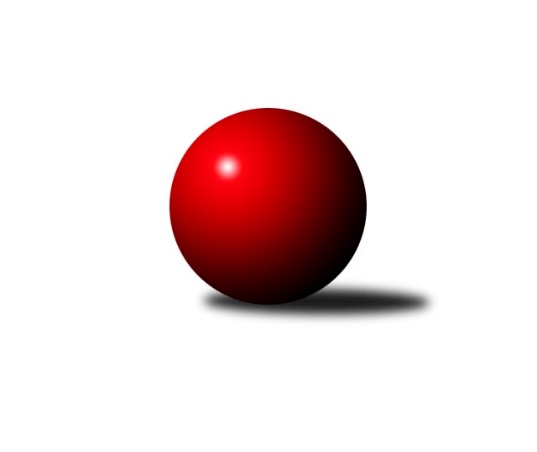 Č.5Ročník 2019/2020	13.10.20191. KLM 2019/2020Výsledky 5. kolaV pátém kole soutěže zvítězily hostující celky ve dvou utkáních, domácí celky ovládly čtyři utkání. Vedoucí celky KK Zábřeh, Slovan Rosice a Centropen Dačice nezaváhaly a jsou po tomto kole stále na čele tabulky se ziskem osmi bodů. Družstva z konce tabulky SKK Hořice a Hvězda Trnovany prohrály a drží sestupové příčky. Šestistovek padlo v tomto kole deset. Roman Čuřík z KK Vyškov porazil v Dobřanech 645 kuželek a velkou měrou přispěl k výhře hostujícího celku. Martin Sitta z KK Zábřeh porazil doma 625 kuželek. Celkové pořadí jednotlivců vede i po tomto kole Ondřej Ševele z KK Vyškov průměrem 612,25 před Janem Mecerodem Slovan Rosice 606,13 a Zdeňkem Dvořákem z Lokomotivy České Velenice 604,33. Na průměr z průměrů vyšší, jak šest set dosáhlo pět hráčů.  Slovan Rosice hostil poslední celek tabulky Hvězdu Trnovany a na průběhu utkání to bylo znát. Trnovany uhrály pouze jediný bod, a to zásluhou Milana Stránského hned v úvodu utkání, kde po výkonu 580 přehrál 3:1 Adama Palka. Z domácího celku zahrál nejlepší výkon Ivo Fabík, který porazil 583 kuželek. KK Zábřeh hostil v tomto kole předposlední celek tabulky SKK Hořice a rovněž zde bylo znát postavení družstev v tabulce. Domácí hráči ovládli úvodní část utkání a šli do vedení 2:0. V této fázi utkání zahrál výborně domácí hráč Martin Sitta, který porazil 625 kuželek. KK Zábřeh měl nahráno 66 kuželek. Ve střední části a v závěru získala obě družstva po bodu, a to znamenalo při výhře domácích na poražené kuželky o 93 celkové vítězství 6:2. Další celek z čela tabulky Centropen Dačice zajížděl ke svému dalšímu utkání do Tábora. Jihočeské derby ovládli hosté. Po vyrovnaném úvodu získali ve střední části oba body a díky nejlepšímu výkonu v utkání, který dosáhl Karel Novák, když porazil 620 kuželek i náskok 149 kuželek. V závěru utkání braly oba celky po bodu, a to znamenalo při náskoku 189 kuželek jasnou výhru Centropenu Dačice 6:2. Dačickým se omlouvám za nesrovnalost v minulém zpravodaji, který je přivedl k tomu, že přijeli do Tábora dříve. Nesrovnalost je opravena a nedostatek u „Programu dalšího kola“ se nebude opakovat. Upozorňuji, že tento panel je informativní, platí los a popřípadě změny utkání uvedené v oblasti sportovně technických informaci. Pokud si někdo není jistý volat v kteroukoliv denní i noční hodinu. TJ Třebíč po prohře v dohrávce s Centropenem Dačice hostila Lokomotivu Trutnov. Hráči hostujícího celku ovládli úvod utkání, kde po vyrovnaných duelech získali oba body. Střední část utkání se pro domácí hráče nevyvíjela rovněž dobře.  Opět vyrovnané duely. Pro Třebíč získal důležitý bod Dalibor Lang. Hosté měli k dobru 15 kuželek. Závěr utkání ovládli domácí hráči. Vašek Rypel po výborném výkonu porazil 612 kuželek a bral bod. Stejně se dařilo i jeho spoluhráči Lukáši Vikovi, který po výkonu 586 porazil Kamila Fiebingera, kterého střídal Petr Holý. Domácí zvítězili těsně 5:3 a jsou v tabulce na sedmé příčce. Cennou výhru vybojovali v Dobřanech hráči KK Vyškov. Ve vyrovnaném utkání uhráli hosté čtyři body ze hry a rozhodovaly poražené kuželky a těch měli v konečném účtování o deset více hosté. Velký podíl na tom mají šestistovky vyškovských hráčů z úvodu utkání, kde Ondřej Ševela porazil 605 kuželek a Radim Čuřík 646 kuželek. Domácí hráči dosáhli na tři šestistovky a ani to nestačilo a vítězství. Nejlepší byl Martin Provazník, který porazil 610 kuželek. TJ Valašské Meziříčí uhrálo v tomto kole povinné domácí body nad Lokomotivou České Velenice po výhře 6:2. Nejlepší výkon v utkání zahrál hostující hráč Branislav Černuška, když porazil 612 kuželek. Z domácího celku byl nejlepší Tomáš Cabák po výkonu 610 poražených kuželek. Souhrnný přehled výsledků:TJ Valašské Meziříčí	- TJ Loko České Velenice	6:2	3412:3364	15.0:9.0	12.10.KK Lokomotiva Tábor	- TJ Centropen Dačice	2:6	3306:3493	9.0:15.0	12.10.TJ Třebíč	- TJ Lokomotiva Trutnov 	5:3	3476:3382	15.0:9.0	12.10.CB Dobřany Klokani	- KK Vyškov	2:6	3530:3540	10.5:13.5	12.10.KK Zábřeh	- SKK Hořice	6:2	3407:3314	13.5:10.5	12.10.KK Slovan Rosice	- KK Hvězda Trnovany	7:1	3375:3276	13.5:10.5	12.10.
Dohrávka z 3. kola
TJ Třebíč	- TJ Centropen Dačice	2:6	3350:3452	10.0:14.0	5.10.
Předehrávka z 10.kola
KK Lokomotiva Tábor	- CB Dobřany Klokani	8:0	3422:3248	21.0:3.0	5.10.Tabulka družstev:	1.	KK Zábřeh	5	4	0	1	27.0 : 13.0 	67.0 : 53.0 	 3414	8	2.	KK Slovan Rosice	5	4	0	1	26.0 : 14.0 	64.5 : 55.5 	 3465	8	3.	TJ Centropen Dačice	5	4	0	1	24.0 : 16.0 	62.0 : 58.0 	 3468	8	4.	KK Vyškov	5	3	1	1	24.0 : 16.0 	68.0 : 52.0 	 3524	7	5.	TJ Valašské Meziříčí	5	3	0	2	23.0 : 17.0 	65.5 : 54.5 	 3427	6	6.	KK Lokomotiva Tábor	6	3	0	3	27.0 : 21.0 	77.0 : 67.0 	 3333	6	7.	TJ Třebíč	5	2	1	2	18.0 : 22.0 	61.5 : 58.5 	 3409	5	8.	TJ Lokomotiva Trutnov	5	2	0	3	20.0 : 20.0 	56.0 : 64.0 	 3432	4	9.	TJ Loko České Velenice	5	2	0	3	18.0 : 22.0 	58.5 : 61.5 	 3423	4	10.	CB Dobřany Klokani	6	1	1	4	18.0 : 30.0 	60.5 : 83.5 	 3357	3	11.	SKK Hořice	5	1	0	4	11.0 : 29.0 	48.0 : 72.0 	 3403	2	12.	KK Hvězda Trnovany	5	0	1	4	12.0 : 28.0 	55.5 : 64.5 	 3271	1Podrobné výsledky kola:	 TJ Valašské Meziříčí	3412	6:2	3364	TJ Loko České Velenice	Vladimír Výrek	143 	 144 	 124 	132	543 	 2:2 	 582 	 122	132 	 158	170	Ondřej Touš	Radim Metelka	144 	 138 	 135 	158	575 	 4:0 	 501 	 123	118 	 127	133	Tomáš Maroušek	Matouš Krajzinger	149 	 138 	 146 	133	566 	 3:1 	 548 	 140	133 	 136	139	Zbyněk Dvořák	Michal Juroška	144 	 143 	 121 	134	542 	 3:1 	 541 	 134	139 	 119	149	Ladislav Chmel	Dalibor Jandík	150 	 162 	 133 	137	582 	 1:3 	 610 	 156	148 	 162	144	Branislav Černuška	Tomáš Cabák	148 	 148 	 163 	145	604 	 2:2 	 582 	 126	154 	 144	158	Zdeněk Dvořákrozhodčí: Jaroslav ZajíčekNejlepší výkon utkání: 610 - Branislav Černuška	 KK Lokomotiva Tábor	3306	2:6	3493	TJ Centropen Dačice	Karel Smažík *1	126 	 114 	 132 	142	514 	 1:3 	 590 	 149	155 	 147	139	Jiří Němec	David Kášek	130 	 143 	 155 	161	589 	 3:1 	 555 	 143	128 	 144	140	Josef Brtník	Petr Bystřický	119 	 143 	 149 	144	555 	 2:2 	 578 	 160	148 	 131	139	Pavel Kabelka	Jaroslav Mihál	128 	 150 	 138 	120	536 	 0:4 	 620 	 166	157 	 145	152	Karel Novák	Ladislav Takáč	146 	 126 	 121 	132	525 	 1:3 	 567 	 122	156 	 137	152	Petr Žahourek	Petr Chval	162 	 150 	 140 	135	587 	 2:2 	 583 	 140	168 	 132	143	Mojmír Holecrozhodčí: Zdeněk Samec
střídání: *1 od 41. hodu Bořivoj JelínekNejlepší výkon utkání: 620 - Karel Novák	 TJ Třebíč	3476	5:3	3382	TJ Lokomotiva Trutnov 	Robert Pevný	136 	 133 	 151 	138	558 	 2:2 	 576 	 155	146 	 150	125	Roman Straka	Miloslav Vik	130 	 149 	 134 	153	566 	 1.5:2.5 	 578 	 125	150 	 134	169	Marek Plšek	Dalibor Lang	157 	 139 	 144 	139	579 	 2:2 	 554 	 140	119 	 153	142	Jiří Vejvara	Mojmír Novotný	140 	 135 	 148 	152	575 	 2:2 	 585 	 136	153 	 157	139	Marek Žoudlík	Václav Rypel	148 	 154 	 152 	158	612 	 4:0 	 556 	 146	141 	 135	134	David Ryzák	Lukáš Vik	131 	 152 	 142 	161	586 	 3.5:0.5 	 533 	 131	129 	 141	132	Kamil Fiebinger *1rozhodčí: Milan LENZ
střídání: *1 od 61. hodu Petr HolýNejlepší výkon utkání: 612 - Václav Rypel	 CB Dobřany Klokani	3530	2:6	3540	KK Vyškov	Lukáš Doubrava	142 	 152 	 136 	164	594 	 2:2 	 605 	 150	144 	 157	154	Ondřej Ševela	Vlastimil Zeman ml.	148 	 142 	 160 	159	609 	 0.5:3.5 	 646 	 149	173 	 160	164	Radim Čuřík	Josef Fišer ml.	152 	 121 	 149 	144	566 	 1:3 	 589 	 128	159 	 154	148	Jiří Trávníček *1	Martin Pejčoch	151 	 163 	 133 	153	600 	 3:1 	 565 	 157	140 	 132	136	Filip Kordula	Martin Provazník	134 	 168 	 159 	149	610 	 3:1 	 562 	 136	138 	 147	141	Luděk Rychlovský	Michal Šneberger	148 	 130 	 130 	143	551 	 1:3 	 573 	 137	154 	 138	144	Josef Toušrozhodčí: PIVOŇKA ROMAN
střídání: *1 od 31. hodu Petr PevnýNejlepší výkon utkání: 646 - Radim Čuřík	 KK Zábřeh	3407	6:2	3314	SKK Hořice	Martin Sitta	140 	 161 	 142 	182	625 	 2:2 	 570 	 143	134 	 160	133	Martin Kamenický	Jiří Flídr	144 	 133 	 145 	135	557 	 2.5:1.5 	 546 	 133	119 	 159	135	Ondřej Černý	Marek Ollinger	151 	 140 	 139 	142	572 	 3:1 	 522 	 140	144 	 106	132	Radek Kroupa	Tomáš Dražil	135 	 138 	 137 	130	540 	 2:2 	 549 	 138	133 	 128	150	Martin Bartoníček	Zdeněk Švub	141 	 128 	 143 	149	561 	 1:3 	 586 	 142	143 	 170	131	Martin Hažva	Josef Sitta	130 	 137 	 139 	146	552 	 3:1 	 541 	 135	135 	 130	141	Vojtěch Tulkarozhodčí: Soňa KeprtováNejlepší výkon utkání: 625 - Martin Sitta	 KK Slovan Rosice	3375	7:1	3276	KK Hvězda Trnovany	Adam Palko	152 	 145 	 129 	140	566 	 1:3 	 580 	 136	152 	 146	146	Milan Stránský	Jiří Zemek	145 	 146 	 145 	132	568 	 2:2 	 557 	 140	134 	 146	137	Petr Kubita	Ivo Fabík	149 	 149 	 131 	154	583 	 2:2 	 563 	 148	150 	 138	127	Miroslav Náhlovský	Jan Vařák	146 	 145 	 130 	139	560 	 3.5:0.5 	 527 	 133	138 	 130	126	Pavel Jedlička	Dalibor Matyáš	140 	 146 	 115 	145	546 	 3:1 	 501 	 113	137 	 135	116	Zdeněk Kandl *1	Jan Mecerod	137 	 145 	 128 	142	552 	 2:2 	 548 	 142	139 	 142	125	Roman Voráčekrozhodčí: Jiří Čech
střídání: *1 od 61. hodu Radek MachNejlepší výkon utkání: 583 - Ivo Fabík	 TJ Třebíč	3350	2:6	3452	TJ Centropen Dačice	Daniel Malý	126 	 127 	 135 	138	526 	 2:2 	 541 	 135	139 	 132	135	Pavel Kabelka	Miloslav Vik	140 	 161 	 133 	171	605 	 2:2 	 594 	 144	144 	 154	152	Petr Žahourek	Dalibor Lang	139 	 130 	 113 	138	520 	 1:3 	 554 	 137	133 	 136	148	Josef Brtník	Lukáš Vik	159 	 151 	 134 	143	587 	 2:2 	 599 	 153	144 	 138	164	Mojmír Holec	Václav Rypel	150 	 142 	 127 	139	558 	 1:3 	 615 	 144	157 	 154	160	Jiří Němec	Robert Pevný	137 	 142 	 137 	138	554 	 2:2 	 549 	 139	140 	 149	121	Karel Novákrozhodčí: Milan LenzNejlepší výkon utkání: 615 - Jiří Němec	 KK Lokomotiva Tábor	3422	8:0	3248	CB Dobřany Klokani	Bořivoj Jelínek	146 	 130 	 131 	136	543 	 4:0 	 498 	 138	128 	 117	115	Michal Šneberger	David Kášek	140 	 121 	 141 	147	549 	 4:0 	 480 	 119	102 	 117	142	Milan Vrabec	Karel Smažík	119 	 154 	 156 	141	570 	 3:1 	 579 	 154	153 	 144	128	Martin Pejčoch	Petr Bystřický	149 	 125 	 133 	141	548 	 4:0 	 522 	 138	124 	 129	131	Vlastimil Zeman	Ladislav Takáč	142 	 151 	 151 	166	610 	 3:1 	 573 	 140	152 	 149	132	Jiří Baloun	Petr Chval	158 	 150 	 136 	158	602 	 3:1 	 596 	 138	135 	 173	150	Lukáš Doubravarozhodčí: Oldřich RoubekNejlepší výkon utkání: 610 - Ladislav TakáčPořadí jednotlivců:	jméno hráče	družstvo	celkem	plné	dorážka	chyby	poměr kuž.	Maximum	1.	Ondřej Ševela	KK Vyškov	612.25	388.8	223.5	1.5	4/4	(640)	2.	Jan Mecerod	KK Slovan Rosice	606.13	385.5	220.6	1.3	4/4	(664)	3.	Zdeněk Dvořák	TJ Loko České Velenice	604.33	378.3	226.0	1.8	3/3	(676)	4.	Mojmír Holec	TJ Centropen Dačice	603.33	394.5	208.8	1.2	3/3	(641)	5.	Radim Metelka	TJ Valašské Meziříčí	600.00	379.4	220.6	0.9	3/3	(618)	6.	Radim Čuřík	KK Vyškov	598.00	392.0	206.0	2.6	4/4	(646)	7.	Martin Sitta	KK Zábřeh	594.25	382.3	212.0	1.3	4/4	(625)	8.	David Ryzák	TJ Lokomotiva Trutnov 	594.25	389.3	205.0	2.3	4/4	(615)	9.	Jiří Němec	TJ Centropen Dačice	592.00	372.8	219.2	0.8	3/3	(615)	10.	Tomáš Cabák	TJ Valašské Meziříčí	591.33	376.5	214.8	1.8	2/3	(638)	11.	Lukáš Vik	TJ Třebíč	590.13	385.3	204.9	1.9	4/4	(616)	12.	Lukáš Doubrava	CB Dobřany Klokani	586.92	375.5	211.4	1.3	4/3	(672)	13.	Josef Sitta	KK Zábřeh	586.83	371.7	215.2	1.3	3/4	(628)	14.	Branislav Černuška	TJ Loko České Velenice	586.00	367.7	218.3	3.1	3/3	(626)	15.	Vlastimil Zeman ml.	CB Dobřany Klokani	586.00	380.5	205.5	2.0	2/3	(609)	16.	Josef Touš	KK Vyškov	585.00	382.9	202.1	2.4	4/4	(609)	17.	Roman Straka	TJ Lokomotiva Trutnov 	584.38	375.5	208.9	1.3	4/4	(619)	18.	Marek Plšek	TJ Lokomotiva Trutnov 	583.83	374.0	209.8	0.7	3/4	(597)	19.	Luděk Rychlovský	KK Vyškov	583.00	386.3	196.7	3.0	3/4	(594)	20.	Jaromír Šklíba	SKK Hořice	582.00	390.0	192.0	1.7	3/4	(602)	21.	Martin Pejčoch	CB Dobřany Klokani	580.89	382.3	198.6	2.6	3/3	(600)	22.	Marek Žoudlík	TJ Lokomotiva Trutnov 	580.75	381.3	199.5	3.4	4/4	(605)	23.	Karel Novák	TJ Centropen Dačice	580.67	373.0	207.7	2.2	3/3	(620)	24.	Mojmír Novotný	TJ Třebíč	579.67	377.3	202.3	2.0	3/4	(590)	25.	Adam Palko	KK Slovan Rosice	578.75	384.5	194.3	2.4	4/4	(592)	26.	Jiří Baloun	CB Dobřany Klokani	578.25	374.3	204.0	2.8	4/3	(602)	27.	Martin Hažva	SKK Hořice	578.13	382.0	196.1	2.4	4/4	(590)	28.	Petr Žahourek	TJ Centropen Dačice	577.83	378.2	199.7	1.8	3/3	(594)	29.	Václav Rypel	TJ Třebíč	577.25	375.9	201.4	3.1	4/4	(612)	30.	Robert Pevný	TJ Třebíč	576.50	372.8	203.8	2.5	4/4	(595)	31.	Petr Pevný	KK Vyškov	575.67	385.3	190.3	2.2	3/4	(602)	32.	Filip Kordula	KK Vyškov	575.50	376.8	198.7	5.5	3/4	(597)	33.	Radek Kroupa	SKK Hořice	575.25	376.3	199.0	1.4	4/4	(635)	34.	Martin Kamenický	SKK Hořice	575.17	378.0	197.2	3.2	3/4	(602)	35.	Milan Stránský	KK Hvězda Trnovany	574.78	370.9	203.9	2.3	3/3	(634)	36.	Petr Chval	KK Lokomotiva Tábor	574.08	370.3	203.8	0.9	3/3	(603)	37.	Dalibor Jandík	TJ Valašské Meziříčí	573.44	380.6	192.9	1.3	3/3	(608)	38.	Dalibor Matyáš	KK Slovan Rosice	573.00	381.0	192.0	2.5	4/4	(598)	39.	Tomáš Maroušek	TJ Loko České Velenice	572.00	372.7	199.3	3.5	3/3	(627)	40.	Jan Vařák	KK Slovan Rosice	569.67	369.3	200.3	3.7	3/4	(594)	41.	Ondřej Touš	TJ Loko České Velenice	568.44	376.8	191.7	4.7	3/3	(599)	42.	Miroslav Náhlovský	KK Hvězda Trnovany	566.33	378.6	187.8	3.3	3/3	(577)	43.	Petr Bystřický	KK Lokomotiva Tábor	566.11	374.1	192.0	5.1	3/3	(581)	44.	Daniel Šefr	TJ Valašské Meziříčí	565.50	378.0	187.5	4.0	2/3	(574)	45.	Tomáš Dražil	KK Zábřeh	564.88	375.0	189.9	4.1	4/4	(586)	46.	Karel Smažík	KK Lokomotiva Tábor	564.78	377.0	187.8	3.1	3/3	(594)	47.	Dalibor Lang	TJ Třebíč	564.17	375.2	189.0	4.3	3/4	(590)	48.	Josef Brtník	TJ Centropen Dačice	563.89	382.4	181.4	4.0	3/3	(613)	49.	Marek Ollinger	KK Zábřeh	563.50	374.4	189.1	2.1	4/4	(574)	50.	Jiří Axman	KK Slovan Rosice	562.50	371.5	191.0	3.5	4/4	(598)	51.	Ivo Fabík	KK Slovan Rosice	560.50	373.3	187.2	2.3	3/4	(583)	52.	Pavel Jedlička	KK Hvězda Trnovany	560.22	367.7	192.6	3.4	3/3	(590)	53.	Vladimír Výrek	TJ Valašské Meziříčí	559.83	377.0	182.8	2.5	3/3	(596)	54.	Jiří Vejvara	TJ Lokomotiva Trutnov 	559.00	371.3	187.8	2.3	4/4	(579)	55.	Jiří Flídr	KK Zábřeh	558.75	364.6	194.1	2.6	4/4	(581)	56.	Pavel Kabelka	TJ Centropen Dačice	558.00	381.3	176.7	0.7	3/3	(578)	57.	Zdeněk Kandl	KK Hvězda Trnovany	556.50	368.0	188.5	4.5	2/3	(570)	58.	Zdeněk Švub	KK Zábřeh	555.75	359.6	196.1	3.1	4/4	(571)	59.	Matouš Krajzinger	TJ Valašské Meziříčí	555.67	370.8	184.9	4.8	3/3	(566)	60.	Vojtěch Tulka	SKK Hořice	554.50	365.9	188.6	3.9	4/4	(579)	61.	Martin Bartoníček	SKK Hořice	553.67	376.0	177.7	4.3	3/4	(568)	62.	David Kášek	KK Lokomotiva Tábor	552.42	372.7	179.8	3.8	3/3	(589)	63.	Michal Juroška	TJ Valašské Meziříčí	552.33	375.8	176.5	3.3	3/3	(588)	64.	Zbyněk Dvořák	TJ Loko České Velenice	550.22	374.0	176.2	2.9	3/3	(591)	65.	Ondřej Černý	SKK Hořice	549.33	365.3	184.0	5.0	3/4	(577)	66.	Ladislav Takáč	KK Lokomotiva Tábor	549.17	372.5	176.7	4.0	3/3	(610)	67.	Ladislav Chmel	TJ Loko České Velenice	545.33	365.0	180.3	3.9	3/3	(597)	68.	Josef Fišer ml.	CB Dobřany Klokani	541.00	357.0	184.0	4.3	3/3	(569)	69.	Bořivoj Jelínek	KK Lokomotiva Tábor	540.50	365.0	175.5	5.0	2/3	(543)	70.	Roman Voráček	KK Hvězda Trnovany	540.00	363.5	176.5	5.5	2/3	(548)	71.	Vlastimil Zeman	CB Dobřany Klokani	539.75	366.3	173.5	8.0	4/3	(578)	72.	Michal Šneberger	CB Dobřany Klokani	539.50	379.3	160.3	6.9	4/3	(605)	73.	Daniel Malý	TJ Třebíč	511.00	351.0	160.0	5.3	3/4	(526)		Martin Provazník	CB Dobřany Klokani	622.00	410.5	211.5	3.5	1/3	(634)		Jiří Zemek	KK Slovan Rosice	607.50	390.5	217.0	1.0	2/4	(647)		Roman Pivoňka	CB Dobřany Klokani	602.00	385.0	217.0	2.0	1/3	(602)		Miloslav Vik	TJ Třebíč	585.50	376.5	209.0	3.0	1/4	(605)		Zdeněk Pospíchal	TJ Centropen Dačice	585.00	380.0	205.0	0.0	1/3	(585)		Kamil Nestrojil	TJ Třebíč	571.50	380.0	191.5	4.0	2/4	(575)		Jiří Trávníček	KK Vyškov	568.00	398.5	169.5	8.5	2/4	(581)		Radek Mach	KK Hvězda Trnovany	566.00	381.0	185.0	7.0	1/3	(566)		Jiří Novotný	TJ Loko České Velenice	561.00	370.0	191.0	3.0	1/3	(561)		Martin Bergerhof	KK Hvězda Trnovany	560.50	365.5	195.0	3.0	1/3	(575)		Petr Kubita	KK Hvězda Trnovany	557.00	377.0	180.0	4.0	1/3	(557)		Jaroslav Mihál	KK Lokomotiva Tábor	548.67	373.0	175.7	2.0	1/3	(567)		Václav Švub	KK Zábřeh	548.00	382.0	166.0	3.0	1/4	(548)		Daniel Kovář	TJ Centropen Dačice	546.00	373.0	173.0	3.7	1/3	(586)		Michal Rolf	TJ Lokomotiva Trutnov 	540.00	374.0	166.0	4.0	1/4	(540)		Vratislav Kubita	KK Hvězda Trnovany	532.00	355.0	177.0	7.0	1/3	(532)		Milan Vrabec	CB Dobřany Klokani	480.00	343.0	137.0	8.0	1/3	(480)Sportovně technické informace:Starty náhradníků:registrační číslo	jméno a příjmení 	datum startu 	družstvo	číslo startu20694	Mojmír Novotný	12.10.2019	TJ Třebíč	3x10587	Milan Vrabec	05.10.2019	CB Dobřany Klokani	1x20173	Martin Provazník	12.10.2019	CB Dobřany Klokani	2x553	Petr Holý	12.10.2019	TJ Lokomotiva Trutnov 	2x
Hráči dopsaní na soupisku:registrační číslo	jméno a příjmení 	datum startu 	družstvo	583	Miloslav Vik	05.10.2019	TJ Třebíč	Program dalšího kola:19.10.2019	so	9:30	KK Vyškov - KK Slovan Rosice	19.10.2019	so	10:00	KK Hvězda Trnovany - KK Zábřeh	19.10.2019	so	10:00	TJ Loko České Velenice - KK Lokomotiva Tábor	19.10.2019	so	13:30	TJ Lokomotiva Trutnov  - SKK Hořice	19.10.2019	so	14:00	TJ Centropen Dačice - CB Dobřany Klokani	19.10.2019	so	15:00	TJ Třebíč - TJ Valašské Meziříčí	Nejlepší šestka kola - absolutněNejlepší šestka kola - absolutněNejlepší šestka kola - absolutněNejlepší šestka kola - absolutněNejlepší šestka kola - dle průměru kuželenNejlepší šestka kola - dle průměru kuželenNejlepší šestka kola - dle průměru kuželenNejlepší šestka kola - dle průměru kuželenNejlepší šestka kola - dle průměru kuželenPočetJménoNázev týmuVýkonPočetJménoNázev týmuPrůměr (%)Výkon2xRadim ČuříkVyškov A6462xMartin SittaZábřeh A111.796252xMartin SittaZábřeh A6251xKarel NovákDačice111.566201xKarel NovákDačice6202xRadim ČuříkVyškov A108.666461xVáclav RypelTřebíč6121xVáclav RypelTřebíč107.536122xMartin ProvazníkCB Dobřany 6102xJiří NěmecDačice106.165902xBranislav ČernuškaČeské Velenice6101xDavid KášekTábor105.98589